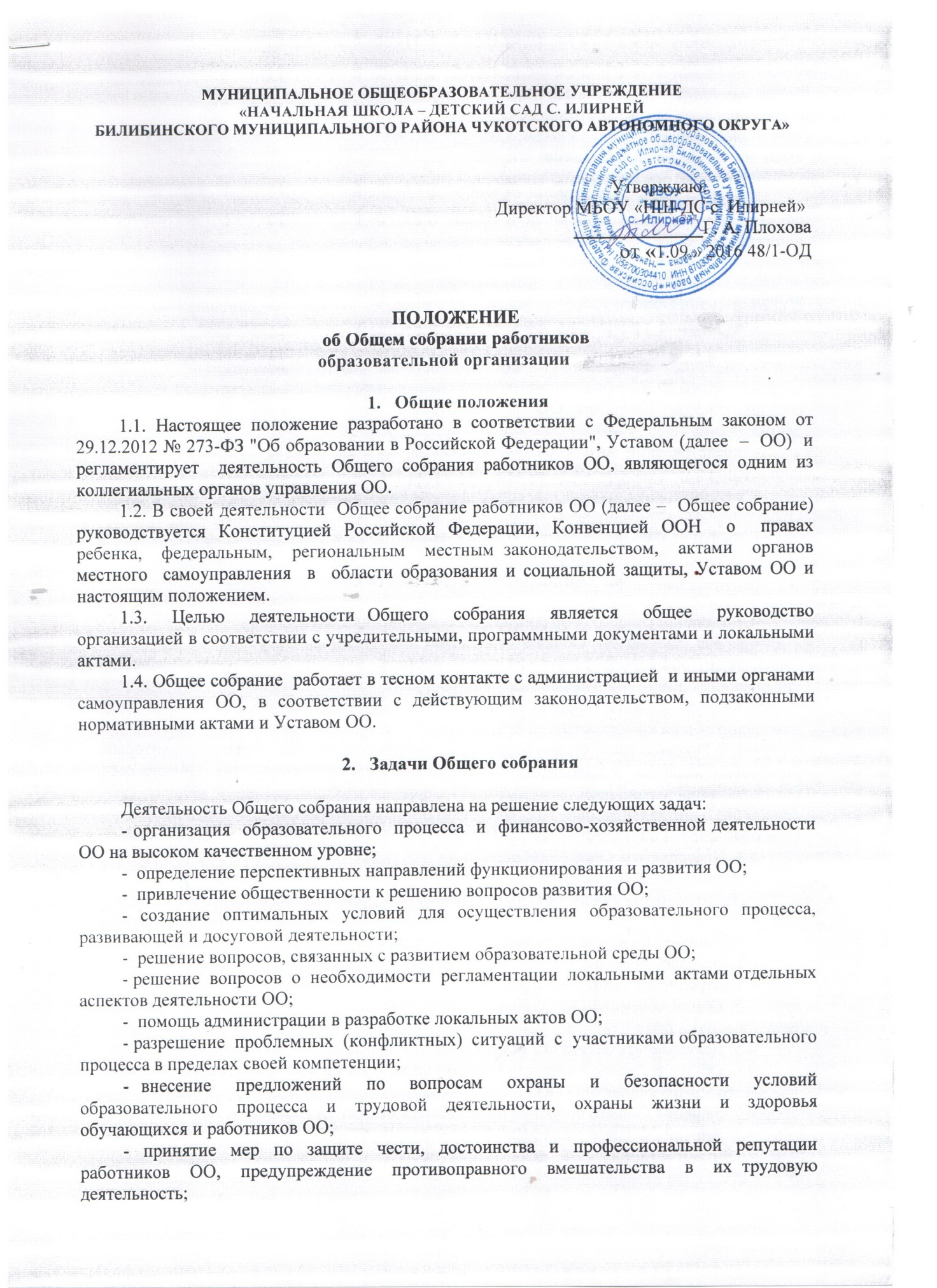 МУНИЦИПАЛЬНОЕ ОБЩЕОБРАЗОВАТЕЛЬНОЕ УЧРЕЖДЕНИЕ«НАЧАЛЬНАЯ ШКОЛА – ДЕТСКИЙ САД С. ИЛИРНЕЙБИЛИБИНСКОГО МУНИЦИПАЛЬНОГО РАЙОНА ЧУКОТСКОГО АВТОНОМНОГО ОКРУГА»                                                                                              Утверждаю:                                                                                                                                  ______________________                                                                                                                                  01.09.2016_______________ПОЛОЖЕНИЕ об Общем собрании работниковобразовательной организацииОбщие положения1.1. Настоящее положение разработано в соответствии с Федеральным законом от 29.12.2012 № 273-ФЗ "Об образовании в Российской Федерации", Уставом (далее  –  ОО)  и  регламентирует  деятельность Общего собрания работников ОО, являющегося одним из коллегиальных органов управления ОО. 1.2. В своей деятельности  Общее собрание работников ОО (далее –  Общее собрание) руководствуется Конституцией Российской Федерации, Конвенцией ООН  о  правах  ребенка,  федеральным,  региональным  местным законодательством,  актами  органов  местного  самоуправления  в  области образования и социальной защиты, Уставом ОО и настоящим положением. 1.3.  Целью  деятельности Общего  собрания  является  общее  руководство организацией в соответствии с учредительными, программными документами и локальными актами.  1.4. Общее собрание  работает в тесном контакте с администрацией  и иными органами самоуправления ОО, в соответствии с действующим законодательством, подзаконными нормативными актами и Уставом ОО.  Задачи Общего собранияДеятельность Общего собрания направлена на решение следующих задач: - организация  образовательного  процесса  и  финансово-хозяйственной деятельности ОО на высоком качественном уровне; -  определение перспективных направлений функционирования и развития ОО; -  привлечение общественности к решению вопросов развития ОО; - создание оптимальных условий для осуществления образовательного процесса, развивающей и досуговой деятельности; -  решение вопросов, связанных с развитием образовательной среды ОО; - решение  вопросов  о  необходимости  регламентации  локальными  актами отдельных аспектов деятельности ОО; -  помощь администрации в разработке локальных актов ОО; - разрешение  проблемных  (конфликтных)  ситуаций  с  участниками образовательного процесса в пределах своей компетенции; - внесение  предложений  по  вопросам  охраны  и  безопасности  условий образовательного процесса и трудовой деятельности, охраны жизни и здоровья обучающихся и работников ОО; - принятие мер по защите чести, достоинства и профессиональной репутации работников  ОО,  предупреждение  противоправного  вмешательства  в  их трудовую деятельность; - внесение  предложений  по  формированию  фонда  оплаты  труда,  порядка стимулирования труда работников ОО; - внесение предложений по порядку и условиям предоставления социальных гарантий и льгот обучающимся и работникам в пределах компетенции ОО; -  внесение предложений о поощрении работников ОО; - направление  ходатайств,  писем  в  различные  административные  органы, общественные организации и др. по вопросам, относящимся к оптимизации деятельности ОО и повышения качества оказываемых образовательных услуг. Компетенция Общего собранияВ компетенцию Общего собрания входит: - проведение  работы  по  привлечению  дополнительных  финансовых  и материально-технических ресурсов, установление порядка их использования; - внесение  предложений  об  организации  сотрудничества  ОО  с  другими образовательными и иными организациями социальной сферы, в том числе при реализации образовательных программ ОО и организации воспитательного процесса, досуговой деятельности; - представление интересов учреждения в органах власти, других организациях и учреждениях; -  рассмотрение  документов  контрольно-надзорных  органов  о  проверке деятельности ОО; -  заслушивание публичного доклада руководителя ОО, его обсуждение; Организация деятельности Общего собрания4.1. В состав Общего собрания входят все работники ОО. 4.2. На  заседания  Общего  собрания  могут  быть  приглашены  представители Учредителя,  общественных  организаций,  органов  муниципального  и государственного  управления.  Лица,  приглашенные  на  собрание,  пользуются правом  совещательного  голоса,  могут  вносить  предложения  и  заявления, участвовать в обсуждении вопросов, находящихся в их компетенции. 4.3.  Руководство Общим собранием  осуществляет  Председатель,  которым  по должности  является  руководитель  организации.  Ведение  протоколов  Общего собрания осуществляется секретарем, который избирается на первом заседании Общего собрания сроком на один календарный год. Председатель и секретарь Общего собрания выполняют свои обязанности на общественных началах. 4.4. Председатель Общего собрания: -  организует деятельность Общего собрания; -  информирует членов общего собрания о предстоящем заседании не менее чем за 3 дня -  организует подготовку и проведение заседания дней до его проведения -  определяет повестку дня; -  контролирует выполнение решений. 4.5. Общее собрание ОО собирается его Председателем по мере необходимости, но не реже двух раз в год. 4.5. Деятельность совета ОУ осуществляется по принятому на учебный год плану. 4.6. Общее собрание считается правомочным, если на нем присутствует не менее 50% членов трудового коллектива ОО. 4.7. Решения Общего собрания принимаются открытым голосованием. 4.8. Решения Общего собрания: -  считаются  принятыми,  если  за  них  проголосовало  не  менее  2/3 присутствующих; -  являются  правомочными,  если  на  заседании  присутствовало  не  менее  2/3 членов совета; - после  принятия  носят  рекомендательный  характер,  а  после  утверждения руководителем учреждения становятся обязательными для исполнения; - доводятся  до  всего трудового коллектива  учреждения  не  позднее,  чем  в течение 2 дней после прошедшего заседания. Ответственность Общего собрания5.1. Общее собрание несет ответственность: - за  выполнение,  выполнение  не  в  полном  объеме  или  невыполнение закрепленных за ним задач; - соответствие принимаемых решений законодательству Российской Федерации, подзаконным нормативным правовым актам, Уставу ОО.  -  за компетентность принимаемых решений. Делопроизводство Общего собрания6.1.  Заседания Общего собрания оформляются протоколом. 6.2.  В книге протоколов фиксируются: -  дата проведения; -  количественное присутствие (отсутствие) членов трудового коллектива; -  приглашенные (ФИО, должность); -  повестка дня; -  выступающие лица; -  ход обсуждения вопросов; - предложения,  рекомендации  и  замечания  членов  трудового  коллектива  и приглашенных лиц; -  решение. 6.3.  Протоколы подписываются председателем и секретарем Общего собрания. 6.4.  Нумерация протоколов ведется от начала учебного года. 6.5. Книга протоколов Общего собрания нумеруется постранично, прошнуровывается, скрепляется подписью заведующего и печатью ОО. 6.6.  Книга протоколов Общего собрания хранится в делах ОО и передается по акту (при смене руководителя, передаче в архив). Заключительные положения7.1.  Изменения и дополнения в настоящее положение вносятся Общим собранием и принимаются на его заседании. 7.2.  Положение действует до принятия нового положения.